Муниципальное бюджетное учреждениеПерсиановского сельского поселения«ЦЕНТР КУЛЬТУРНОГО РАЗВИТИЯ»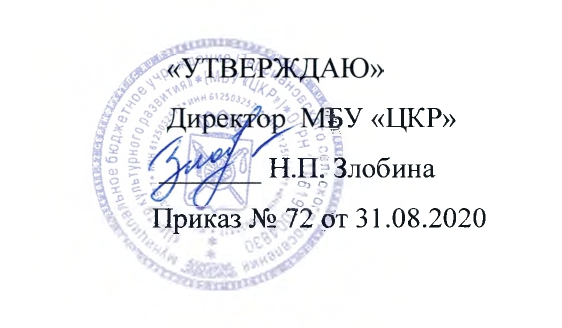 ПРОГРАММА КРУЖКА ТЕСТОПЛАСТИКИ«МастерОК»Руководитель:Яровенко Татьяна МихайловнаП. Персиановский2020 годПояснительная записка.      В настоящее время актуальной стала проблема сохранения культурной и исторической самобытности народов России, национальных традиций, незыблемых нравственных ценностей народа. Декоративно-прикладное искусство органично вошло в современный быт и продолжает развиваться, сохраняя национальные традиции в целостности. Оно содержит в себе огромный потенциал для освоения культурного наследия, так как донесло до сегодняшнего дня практически в неискаженном виде характер духовно-художественного постижения мира.       Программа  способствует развитию интереса к культуре своей Родины, истокам народного творчества, эстетического отношения к действительности, воспитанию мировоззрения.     Рабочая программа “Тестопластика”, являясь прикладной, носит практико-ориентированный характер и направлена на овладение воспитанниками основными приёмами лепки из солёного теста и его декорирования. Ознакомление  по данной программе создаёт благоприятные условия для интеллектуального и духовного воспитания личности ребенка, социально-культурного и профессионального самоопределения, развития познавательной активности и творческой самореализации воспитуемых.    Лепка воспитывает усидчивость, развивает трудовые умения и навыки ребёнка, мышцы пальцев, ловкость рук. Именно лепка учит выражать свои чувства и мысли. Если хотите, чтобы ребёнок красиво писал, мастерил, рисовал, занимался рукоделием, дайте ему в руки пластичные материалы. Лепить можно из глины, пластилина, воска, полимерной глины, соленого теста.    Соленое тесто в последние годы стало очень популярным материалом для лепки – это очень «теплый»  и эластичный материал, легко приобретает форму и изделия из него достаточно долговечны, а работа с соленым тестом доставляет удовольствие и радость. Конечно, сама по себе техника «тестопластика»  богата и разнообразна, но в последствии при накоплении опыта  многие не ограничиваются одной лепкой, стараясь придать изделиям большую выразительность насыщенность законченность, расписывают изделия красками, покрывают лаком, создают комбинированные картины, используя в работах наряду с тестом другие материалы такие как дерево, стекло, ткань, либо уже готовые элементы. Из соленого теста можно лепить не только плоские, но и рельефные предметы, можно создавать объемные изделия. Эффектно выглядят поделки, выполненные из цветного теста. На тесте легко оставлять отпечатки разными предметами. Для работы с этим материалом не требуется каких-либо специальных инструментов, лепить можно просто руками.  Настоящая программа, призвана  ознакомить  детей не только репродуктивным путём осваивать сложные трудоёмкие приёмы и различные техники при изготовлении изделий, но и побудить творческую деятельность, направленную на постановку и решение проблемных ситуаций при выполнении работыЦель программы:Создание условий для творческого самовыражения воспитанников посредством изготовления поделок из  соленого теста.Задачи программы:Дать воспитанникам сведения о технологии изготовления поделок из соленого теста.Познакомить  воспитанников  различным приёмам работы с солёным тестом, экономно расходуя материал.Способствовать развитию у воспитанников творческих способностей по изготовлению и отделке поделок из теста.Развить у воспитанников способность к самостоятельному выбору цветовых сочетаний при окрашивании  изделий из теста.Способствовать развитию художественного вкуса, творческих способностей и фантазии детей.Воспитывать у воспитанников  усидчивость, трудолюбие, аккуратность,  настойчивость в достижении поставленной цели.Воспитывать наблюдательность, воображение и хороший вкус. Формировать культуру труда и совершенствовать  трудовые навыки.Воспитанники узнают:- технологию приготовления соленого теста;- основные приемы, используемые для лепки;- технологический процесс изготовления поделок из соленого теста;Воспитанники научатся: - соблюдать правила безопасного труда;- переводить шаблоны на тесто;- изготавливать и оформлять поделки;- осуществлять декоративную работу при лепке изделия;- самостоятельно изготавливать поделки из соленого теста;- самостоятельно исправлять повреждения поделок;- самостоятельно контролировать качество готовности поделки.- составлять композицию из отдельных элементов;- сушить изделие;- гармонично сочетать цвета;- проводить окончательную отделку изделий, лакирование;- выполнять правила безопасной работы;Занятия проводятся 1 раз в неделю. Длительность занятий составляет 2 часа.Возраст   от 8 лет  до  16 лет.Тематическое планирование.Инструменты и материалы                                        4    часаПлоскостная лепка.                                                     16   часовРельефная лепка.                                                         26   часовОбъемные изделия.                                                      28  часовОбъемные изделия на каркасе.                                 22   часаКалендарно – тематическое планированиеСписок литературы:1.  А.В. Салоникова. Образовательная программа дополнительного образования детей «Лепка из соленого теста» для общеобразовательных школ. Великий Новгород. 2008. 2.  В. С. Горичева, М. И. Агибина «Сказку сделаем из глины, теста, снега, пластилина». Академия и Ко.  Ярославль. 1998. 3.  Н.А.Горяева, О.В.Островская «Декоративно-прикладное искусство в жизни человека».  Просвещение. Москва. 2000. 4.  И. Кискальт «Соленое тесто» Москва. АСТ-Пресс. 2000. 5.  А.Л.Романовская, Е.М.Чезлов «Поделки из соленого теста» М., «АСТ-Пресс»  6.  Ф.Диброва, Ж.Шквыря. «Соленое тесто». Ростов. Феникс, 2012. 7.  И.Н. Хананова. Соленое тесто. Фантазии из муки, соли и воды. АСТ-Пресс. Москва. 2007.№Тема занятияДатаКоличество часовКоррек-тировкаИнструменты и материалы4  часов1Вводный урок. Знакомство с техникой лепки. Физические и химические свойства материалов. Инструменты и материалы.5 сентября2 часа2Основы композиции. Цветоведение.12 сентября2 часаПлоскостная лепка.16 часов3Технология изготовления  магнитов. Лепка и раскрашивания.19 сентября26 сентября2 часа2 часа4Технология изготовления  подков. Лепка и раскрашивания.3 октября10 октября2 часа2 часа5Технология изготовления плоских панно на осеннюю тему с отпечатками сухих растений. Лепка и раскрашивания.17 октября24 октября2 часа2 часа6Технология изготовления плоских игрушек-подвесок «Чудо-рыбка».  Лепка и раскрашивания.31 октября2 часа7Технология изготовления плоских игрушек-подвесок «Чудо-кот». Лепка и раскрашивания.7 ноября2 часаРельефная лепка.26 часов8Знакомство с выполнением невысокого рельефного изображения. Композиция  «Крошки – осьминожки».14 ноября2 часа9Закрепление умения набирать полуобъемную массу изображения. «Божья коровка».21 ноября2 часа10Закрепление умения набирать полуобъемную массу изображения. «Яблоко»28 ноября2 часа11Создание сложной формы предмета с последующим декорированием Выполнения композиций: «Снегири»5 декабря12 декабря2 часа2 часа12Создание сложной формы предмета с последующим декорированием Выполнения композиций: «Новогодние игрушки»19 декабря26 декабря2 часа2 часа13Технология изготовления рамочек для фотографий.16 января23 января2 часа2 часа14Технология изготовления подсвечников.30 января6 февраля2 часа2 часа15Выполнения тематических композиций: «Валентинки»13 февраля2 часа16Выполнения тематических композиций: «Подарок  папе»20 февраля2 часаОбъемные изделия.28 часов17Выполнения тематических композиций: «Подарок  маме»27 февраля6 марта2 часа2 часа18Выполнение объемной композиции «Ежики на полянке»13 марта20 марта2 часа2 часа19Технология изготовления карандашницы.27 марта2 часа20Изготовление карандашницы из солёного теста.3 апреля          10 апреля17 апреля2 часа2 часа2 часа21Изготовление карандашницы из папье-маше.24 апреля15 мая2 часа2 часа22Раскрашивание готовых изделий.22 мая29 мая2 часа2 часа23Изготовление тематической композиции по желанию детей.5 июня12 июня2 часа2 часаОбъемные изделия на каркасе.22 часа24Изготовление объёмной фигурки «Барашек» из папье-маше.19 июня26 июня2 часа2 часа25Раскрашивание готовых изделий.3 июля2 часа26Изготовление объёмной фигурки «Слон» из папье-маше.10 июля17 июля2 часа2 часа27Раскрашивание готовых изделий.24 июля2 часа28Изготовление объёмной фигурки  «Барыня-сударыня»31 июля   7 августа2 часа      2 часа29Раскрашивание готовых изделий.14 августа 2 часа30Коллективная работа: «Сказка придуманная нами» 21 августа28 августа2 часа2 часаИтого:96 часов